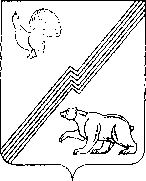 Муниципальное образование - городской округ город ЮгорскАдминистрация города ЮгорскаДепартамент жилищно-коммунальногои строительного комплексаПРИКАЗ № 157г. Югорск									«14» декабря 2012 г.О внесении изменений в приказ от 22.03.2012 №22В соответствии с Федеральным законом от 06.10.2003 №131 «Об общих принципах организации местного самоуправления в Российской Федерации», постановлением администрации города Югорска от 10.10.2012 № 2560 «О долгосрочных целевых программах города Югорска и ведомственных целевых программах», в связи с экономией средств в результате исполнения контрактов и изменением объемов финансирования,ПРИКАЗЫВАЮ:Ведомственную целевую программу «Капитальный ремонт и ремонт дворовых территорий многоквартирных домов, проездов к дворовым территориям многоквартирных домов в городе Югорске на 2012-2014 годы» изложить в новой редакции (приложение).Контроль за исполнением настоящего приказа возложить на заместителя директора департамента по строительству Коробенко А.А.Заместитель главы администрации -Директор ДЖКиСК			                       	  	                       В.К. Бандурин